Publicado en Madrid el 27/04/2020 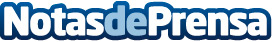 Amparo Serrano y su marca Distroller, lanzan Operación Arcoíris para animar y llevar alegría y esperanza a los niños durante esta etapa de confinamientoComo parte de su Campaña TO2-N-KSA, creada para entretener a los niños y darles información acerca de las medidas de higiene ante el COVID19; surge OPERACIÓN ARCOIRÍS para dar ese empujón final, y llevar un mensaje de esperanza y valor a todos los niños españoles, en esta etapa final de la pandemiaDatos de contacto:Lewis917 701 516Nota de prensa publicada en: https://www.notasdeprensa.es/amparo-serrano-y-su-marca-distroller-lanzan Categorias: Nacional Marketing Entretenimiento Consumo Ocio para niños http://www.notasdeprensa.es